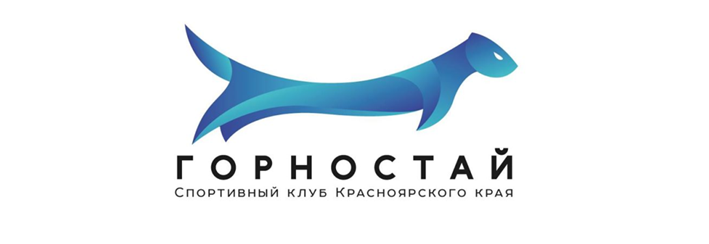 Положение
 О проведении трейлового забега "3Вершины"Старт входит в серию забегов Заповедная Сибирь: Зима


 г. Красноярск                                                                             ред. 30 ноября 2023 г.1. Цели и задачиСоревнования по трейловому бегу "3Вершины" (далее Соревнование) проводятся с целью:- пропаганды здорового образа жизни;- дальнейшего развития физической культуры и спорта в Сибирском Федеральном Округе (СФО);- привлечения населения к регулярным занятиям физической культурой и спортом, направленным на укрепление здоровья, профилактики вредных привычек и правонарушений;- привлечения детей, подростков и молодежи к регулярным занятиям физической культурой и спортом;- популяризации и пропаганды трейлового бега, как наиболее доступной формы укрепления здоровья и физического развития;- совершенствования форм организации массовой физкультурно-оздоровительной работы;- повышения спортивного мастерства спортсменов.2. Особые условия серии Заповедная Сибирь: ЗимаСтарт "3Вершины" является вторым из трех стартов серии Заповедная Сибирь: Зима.Два других старта серии:-        25 ноября – Погоня за лисой;-        23-25 февраля - "KWTF - Krasnoyarsk Winter Trail fest".Узнать все детали и условия серии можно в положении по ссылке: Положение 20243. Организаторы мероприятияОбщее руководство по подготовке и проведению соревнования осуществляет команда проекта "Горностай-события".Директор забега Штанков Юрий Леонидович тел. 8-950-307-59-55Главный судья забега Жаринов Сергей Вячеславович тел. 8-950-986-65-844. Место и сроки проведения мероприятияСоревнование проводится в городе Красноярске 11 февраля 2024 года (воскресенье).

Трассы:- «3Вершины» - 9 км, 900 м набора высоты, ссфлка а трек: https://nakarte.me/#m=12/55.93074/92.77010&l=Co&min=1/1/1/1&nktl=T35X6SilYZlWa4CjfYiCkQ - «5Вершин» - 18 км, 1500 м набора высоты, ссылка на трек:https://nakarte.me/#m=14/55.94329/92.80581&l=Co&min=1/1/1/1&nktl=rhf6M8007kcuwdV1K3rNfQ - «7Вершин» - 26 км, 2100 м набора высоты, ссылка на трек: https://nakarte.me/#m=14/55.94483/92.80151&l=O&min=1/1/1/1&nktl=X1tUFRuwFXO2g-Qsid3pqw Старт, и финиш - гранитный карьер. Регистрация в  павильоне красноярского туристско-спортивного центра “Восточные Столбы”, г. Красноярск, ул. Базайская, 210а Ссылка на карту5. Участники мероприятияЛимит участников Соревнований, установленный организаторами, составляет 250 человек.- «3Вершины» - 150 участников - «5Вершин» - 70 участников- «7Вершин» - 30 участников6. Требования к участникам и условия их допускаПраво участия в соревновании имеют граждане Российской Федерации и иностранных государств, прошедшие регистрацию и оплатившие ее стоимость. Возможна регистрация только в одном виде спортивной программы.К участию в Соревнованиях по бегу допускаются любители бега в возрасте 18 лет и старше.Участники Соревнований по бегу на дистанции 9 км при получении стартового пакета обязаны предоставить оригинал медицинской справки (Приказ Министерства здравоохранения РФ № 1144н от 23 октября 2020 г.) с формулировкой «Допущен(а) к участию на дистанцию от 9 км» с печатью выдавшего ее медицинского учреждения, подписью и личной печатью врача. Справка должна быть действительной на дату старта. Без справки стартовый пакет не выдается, деньги за стартовый взнос не возвращаются.Участники Соревнований по бегу на дистанции 18 км при получении стартового пакета обязаны предоставить оригинал медицинской справки (Приказ Министерства здравоохранения РФ № 1144н от 23 октября 2020 г.) с формулировкой «Допущен(а) к участию на дистанцию от 18 км» с печатью выдавшего ее медицинского учреждения, подписью и личной печатью врача. Справка должна быть действительной на дату старта. Без справки стартовый пакет не выдается, деньги за стартовый взнос не возвращаются.Участники Соревнований по бегу на дистанции 26 км при получении стартового пакета обязаны предоставить оригинал медицинской справки (Приказ Министерства здравоохранения РФ № 1144н от 23 октября 2020 г.) с формулировкой «Допущен(а) к участию на дистанцию от 26 км» с печатью выдавшего ее медицинского учреждения, подписью и личной печатью врача. Справка должна быть действительной на дату старта. Без справки стартовый пакет не выдается, деньги за стартовый взнос не возвращаются.Медицинская справка может быть представлена до получения стартового пакета в сообщения группы забега ВКонтакте https://vk.com/3tops.Нагрудный номер должен быть прикреплен спереди на груди или поясе, к внешнему слою спортивной одежды каждого участника и быть хорошо читаемым. Время финиша фиксируется судьями в финишном створе по прочитанному стартовому номеру участника. В случае утери/порчи номера или расположения в другом месте, результат в итоговом протоколе может быть недоступен.7. Программа мероприятия. Трансфер10 февраля 2024 года (суббота) - Центр путешественников, (г. Красноярск, ул. Карла Маркса, 49):12:00-20:00 Получение стартовые пакетов и номеров.11 февраля 2024 года (воскресенье) - трасфер (коордиатор Беленова Ольга Петровна, тел.: 8-993-721-60-83):7:45 – отправление с ЖД вокзала, только для иногородних спортсменов8:00 – отправление с Предмостной площади, для местных спортсменов8:30 – отправление с Базайской церкви,8:45 – прибытии к ВЦ Восточные Столбы,13:30 – отправление по обратному маршрут11 февраля 2024 года (воскресенье)  -  г. Красноярск,“Восточные Столбы”, г. Красноярск, ул. Базайская, 210а/1:08:45 – 09:30 Регистрация и выдача номеров (только для иногородних участников)09:30 – 09:50 Брифинг09:50 – 09:59 Открытие стартового створа10:00 СТАРТ на все три дистанции.12:30 Закрытие трассы на 9 км.13:30 Закрытие трассы на 18 км.14:30 Закрытие трассы на 26 км.12:00-14:00 Награждение победителей по мере финиша первой тройки лидеров на каждой из дистанцийФиксирование результатов участников соревнований осуществляется судьями.

Лимит времени прохождения дистанции:
-  2,5 часа для этапа “3Вершины”                                                                                                    -  3,5 часа для этапа “5Вершин”                                                                                                       -  4,5 часа для этапа “7Вершин”.8. Награждение“3Вершины” - спортсмены, занявшие 1, 2 и 3 места в категориях:
группа 18 - 39 и группа 40+ (Внимание: группа формируется по году рождения, а не по дате!) -  получают призы от партнеров.“5Вершин” - спортсмены, занявшие 1, 2 и 3 места в категориях:
группа 18 - 39 и группа 40+ (Внимание: группа формируется по году рождения, а не по дате!) -  получают призы от партнеров.“7Вершин” - спортсмены мужчины и женщины, занявшие 1, 2 и 3 места в абсолюте – получают призы от партнеров.Все финишеры забега получают памятные медали.Участники всех дистанций забега получают рейтинг серии Заповедная Сибирь: Зима.9. Протесты и претензии.Участник забега вправе подать протест или претензию на рассмотрение судейской коллегии. Претензия подается главному судье или директору забега в письменном виде (письменные принадлежности будут находиться в секретариате) либо на почту gornostayevents@gmail.com с темой “Протест”. К протестам и претензиям относятся:- протесты и претензии, влияющие на распределение призовых мест;- протесты и претензии, касающиеся неточности в измерении времени, за которое участник преодолел дистанцию;- протесты и претензии, касающиеся дисквалификации участника за неспортивное поведение.При подаче претензии необходимо указать: - фамилию и имя (анонимные претензии не рассматриваются);- суть претензии;- дополнительные материалы (фото, видео, данные с индивидуальных GPS-устройств).Протесты и претензии, влияющие на распределение призовых мест, принимаются судейской коллегией с момента объявления протоколов соревнований до начала официальной церемонии награждения. Время подачи претензии фиксируется принявшим ее лицом.Распределение призовых мест после церемонии награждения может быть пересмотрено судейской коллегией только в том случае, если выявление нарушений действующих правил было невозможно до церемонии награждения.10. Обеспечение безопасности участников и зрителейЖизнь и здоровье всех участников соревнований должны быть застрахованы от несчастных случаев во время проведения спортивного мероприятия. Страхование участников соревнований производится за счёт собственных средств участников.Обязательно наличие у спортсменов, участвующих в забеге, оригинала действительной на дату старта медицинской справки (Приказ Министерства здравоохранения РФ № 1144н от 23 октября 2020 г.).При получении стартовых пакетов страховой полис предъявлять необязательно.На дистанции запрещено:-          использование любого вида палок (исключение  - участники на “7Вершин”),-          использование санок и любых других самокатных приспособлений и устройств,-          движение вне разметки трассы более чем на 10 м.Главный судья может произвести дисквалификацию любого участника на основании других нарушений, не указанных в Положении о соревновании.11. Условия финансированияРасходы, связанные с командированием спортсменов (проезд, питание и проживание), несут командирующие организации и/или сами участники.Расходы, связанные с организацией и проведением соревнования, покрываются стартовыми взносами участников и спонсорской помощью спонсоров и партнеров.12. Заявки на участие и стоимостьЗаявки по установленной форме подаются в исполнительную дирекцию соревнования через интернет ресурс по ссылке: Toplist.runРегистрация проходит в три этапа:- ранняя регистрация с 00:00 часов 4 декабря 2023 г. по 23:59 часов 10 декабря 2023 г.,- стандартная регистрация с 00:00 часов 11 декабря 2023 г. по 23:59 часов 9 февраля 2024 г.,- регистрация на месте с 10:00 часов до 20:00 часов 10 февраля 2024 г. и с 08:45 часов до 09:30 часов 11 февраля 2024 г.Заявки на участие в соревновании, поданные на сайте в режиме онлайн, принимаются и обрабатываются только после оплаты регистрационного взноса. Заявка на участие, поданная на сайте в режиме онлайн, аннулируется  в случае неоплаты регистрационного взноса в течение двух суток после ее подачи. Регистрация может быть закрыта ранее 9 февраля 2024 г. в случае достижения максимального числа участников.Регистрация на месте будет производиться только при наличии свободных слотов. При регистрации после 9 февраля 2024 г. сувенирная продукция не гарантирована. 

Стоимость регистрации:- ранняя регистрация с 04.12.2023 г. по 10.12.2023 г.:«3вершины» – 1290 рублей,«5вершин» – 1490 рублей,«7вершин» – 1790 рублей. - регистрация стандарт с 11.12.2023 г. по 09.02.2024 г.:«3вершины» – 1590 рублей,«5вершин» – 1990 рублей,«7вершин» – 2190 рублей.- регистрация на месте 10-11.02.2024 г.:«3вершины» – 1800 рублей,«5вершин» – 2200 рублей,«7вершин» – 2500 рублей.Стоимость участия в забеге для студентов, пенсионеров, ветеранов боевых действий, инвалидов и иных льготных категорий лиц в течение всего периода регистрации с 04.12.2023 г. по 11.02.2024 г. равна стоимости ранней регистрации на соответствующие дистанции. Промокод на скидку предоставляется при подаче документов, подтверждающих право на льготу, на почту gornostayevents@gmail.com  В случае невозможности участия в соревновании либо отмены их проведения по независящим от организаторов обстоятельствам регистрационный взнос не возвращается, не переносится на другие соревнования.

Важно! Оплаченная регистрация отмене не подлежит, регистрационный взнос не возвращается.13. Передача слота и смена дистанцииЕсли вы успешно зарегистрировались, но хотите переоформить свою регистрацию на другое лицо или изменить дистанцию, это можно сделать до 8 февраля 2024 г., отправив заявку на почту gornostayevents@gmail.com с темой «Передача слота» или “Смена дистанции”. При изменении дистанции на большую участник должен доплатить разницу в цене по ценам, действующим на момент обращения. При изменении дистанции на меньшую – разница в цене не возвращается.Заявить о переносе слота может только атлет, ранее оплативший стартовый взнос. При этом участник, которому передается слот, самостоятельно регистрируется на гонку, но не оплачивает стартовый взнос. Администратор проверяет заявку о передаче слота и переносит оплату с одного атлета на другого.

Услуга по переоформлению регистрации составляет 300 руб.Лица, выполнившие условия настоящего Положения, будут допущены к участию в соревновании.Положение является основанием-вызовом для командирования спортсменов и тренеров на соревнование.Контакты организаторов: gornostayevents@gmail.com Директор забега Штанков Юрий Леонидович                                                                                                           тел. 8-950-307-59-55Главный судья забега Жаринов Сергей Вячеславович                     тел. 8-950-986-65-84В данное положение могут вноситься изменения и дополнения до 8 февраля 2024 года.